ארקדי דוכיןמתוך פרויקט "האדמה שלי היא שירים"  האלבום השיתופי הראשון"גוסס עלייך"מילים: דן תורן ועידן קופפרברג  /  לחן: דן תורןעיבוד והפקה מוסיקלית: טל מטמורדן תורן, ג'נגו ודורון פלסקוב יצרו פרויקט שיתופי ראשון מסוגו, שלא נולד עד היום בעולם המוזיקה,האלבום הקהילתי הראשון"האדמה שלי היא שירים" הוא למעשה אלבום פתוח, מעין בסיס לוגו המאפשר למוזיקאים לשנות, להוסיף, להחליף, לחבר ולהרכיב חלקים ומקטעים שונים.באלבום עשרה שירים, אותם כתבו והלחינו דן תורן וג'נגו בהפקתו המוזיקלית של דורון פלסקוב, מוקלטים ברמה הגבוהה ביותר ומוגשים בגרסתם העירומה, כשערוצי הבס, גיטרה, שירה וקולות ניתנים לשינוי ונגישים לכל מוזיקאי, ללא עלות, המבקש לבחור שיר מתוך הפרויקט ולהקליט אותו בהתאמה מוחלטת לסגנונו וטעמו האישי.החוקים המגדירים את הפרויקט מאפשרים לשנות כל אלמנט בתוך השיר: מילים, מנגינה, שירה, הפקה, עיבוד, הרמוניה, מבנה... כל דבר.מי שיבחר לקחת חלק וליצור מתוך האלבום, יהפוך לשותף מלא בביצוע הספציפי שלו, בזכויות הפרויקט. גרסאות הסיום אשר יוגשו באיכות שידור, יכנסו לאלבום המשותף "האדמה שלי היא שירים", כשישנה אפשרות כי לכל אחד מן השירים, יהיו ביצועים שונים ומגוונים וזו למעשה המטרה.השיר הראשון שיוצא באופן רשמי אל תחנות הרדיו, "גוסס עלייך" בביצוע של המוזיקאי היוצר ארקדי דוכין, שזכה לאחרונה לאות יקיר הזמר העברי, על תרומתו האדירה והחשובה למוזיקה הישראלית. בימים אלה ארקדי ממשיך להופיע תדיר ברחבי הארץ עם מיטב הקלאסיקות והלהיטים הגדולים בביקוש רב, הוציא אלבום ילדים חדש וממשיך ליצור שירים חדשים ולרקום שיתופי פעולה מסקרנים14.12 – זאפה חיפה  /   27.12 זאפה תל אביב12.1 – זאפה ירושלים   /    17.1 זאפה הרצליה   /   19.1 היכל התרבות מודיעין 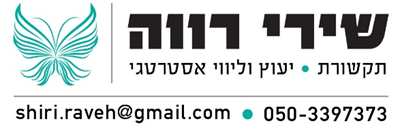 